Trường Tiểu học Ngọc Liên                     BÀI KIỂM TRA ĐỊNH KÌ CUỐI HỌC KÌ IHọ và tên:………………………..                               Năm học : 2022 - 2023Lớp :…………..                                                              Môn: Toán  -  Lớp 3                                                                   (Thời gian làm bài 40 phút- không kể giao đề)I.Phần trắc nghiệm: Khoanh tròn vào chữ cái trước câu trả lời đúng: ( 6 điểm)Câu 1 : Số liền trước số 300 là:A. 200                                    B. 299                         C. 400                       D. 301Câu 2:  4dm 4mm = ….... mm.  Số cần điền vào chỗ chấm là:Câu 3: a. Kết quả của phép tính  348 + 235 là: b. Kết quả của phép tính 320  x 3 là:Câu 4: Trong các hình vẽ dưới đây, hình nào đã khoanh vào  số cái bánh? 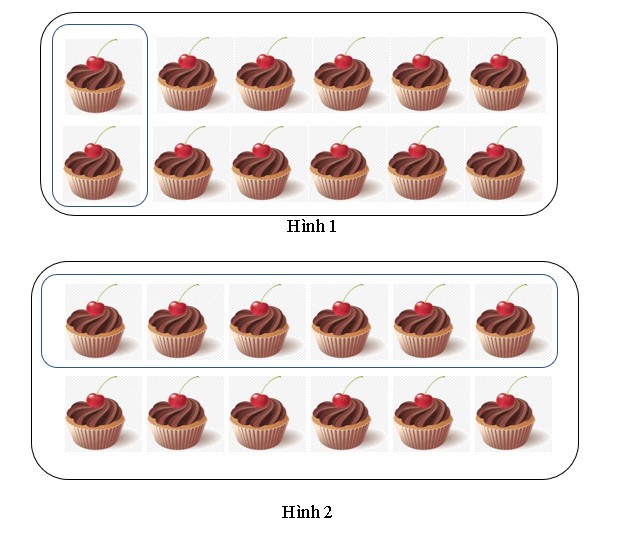 Câu 5: Đúng ghi Đ, sai ghi S vào ô         rồi viết vào bài làm:  Câu 6: Một hình chữ nhật có chiều dài là 8cm, chiều rộng là 4cm. Vậy chu vi hình chữ nhật là: A. 24 cm	 		    B. 6cm   	   		C. 12 cm                              D. 32 cmCâu 7: Hình bên có… góc vuông?II. Tự luận: ( 4 điểm)Câu 8: (1 điểm) Đặt tính rồi tính. a) 673 + 151                 b) 524 - 219                 c) 101 x 8                       d)  669 : 3Câu 9: (1,5 điểm) Tính giá trị của biểu thức       a) 90 + 28 : 2 		                                       b) 123 × (82 – 80)Câu 10: (1,5 điểm) Một cửa hàng buổi sáng bán được 412 m vải, buổi chiều bán được ít hơn buổi sáng 282 m vải. Hỏi cả hai buổi cửa hàng bán được bao nhiêu mét vải? Bài giảiĐÁP ÁN MÔN TOÁN LỚP 3NĂM 2022-2023I.Phần trắc nghiệm: Câu 1, 2 mỗi câu 0,5 điểmCâu 3,4,5,6,7 mỗi câu 1 điểm  II. Tự luận: ( 4 điểm)Câu 8: (1 điểm) Đặt tính rồi tính. ( Mỗi ý đúng 0,25 điểm)a) 824                              b) 305                               c) 808                       d)  223Câu 9: (1,5 điểm) Tính giá trị của biểu thức ( Mỗi ý đúng 0,75 điểm)       a) 90 + 28 : 2 = 90 + 14	                                       b) 123 × (82 – 80) = 123 x 2                             =   104                                                                                 =   246Câu 10: (1,5 điểm)                              Bài giải     Buổi chiều cửa hàng bán được số mét vải là:       0,5 điểm                 412 – 282 = 130 ( m)       Cả hai buổi cửa hàng bán được số mét vải là:      0,5 điểm                412 + 130 = 542 ( m)                                  Đáp số: 542 m vải   ( 0,5 điểm)ĐiểmNhận xét của giáo viênHọ và tên, chữ kí giáo viên……………………………………………..…………………………………………….…………………………………………….……………………………………………...…………………………………………….GV coi:…………………….……………………………………………..…………………………………………….…………………………………………….……………………………………………...…………………………………………….GV chấm:………………….A.440B.44C.4040         D. 404583B.573C.385D. 853323B.960C.690D. 963a)  89 : 2 = 44 (dư 1)b) 89 : 2 = 44A. 3 góc vuôngB. 4 góc vuôngC. 5 góc vuôngD. 6 góc vuông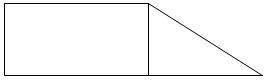 Câu 1Câu 2Câu 3Câu 3Câu 4Câu 5Câu 5Câu 6Câu 7BDa. Ab.BHình 1a.Đb. SAC